Improving the capacity to prevent and combat crimeCY/2021/ISF/SO5.NO1.1/3Date of Signing of the Agreement: 15/04/2021
Project Duration:  01/01/2021 – 31/12/2021
Project Budget:  €767.190In the framework of the National Objective 1-C-Prevention and Fight against Crime, Cyprus Police will implement actions within the year 2021, which will contribute to the achievement of the following objectives, according to the National Program of the Internal Security Fund 2014-2020:Strengthening the operational capacities of the Member States for the effective prevention and fight against crime. The actions that will be implemented within thiw framework, mainly include the following:Purchase and installation of prefabricated building infrastructure for the needs of the new Cybercrime Unit.Purchase and installation of prefabricated building infrastructure for the needs of the Drug Law Enforcement Unit.Purchase of specialized equipment / software for the needs of the new Cybercrime Unit.Purchase of a vehicle for the needs of the Office of Combating Trafficking of Human Beings.Purchase of three electric vehicles for the needs of the Crime Prevention Office, in order to upgrade the social contribution of the Community Police.Personnel services of four financial analysts for the needs of the Financial Crime Unit and the Crime Investigation Department of Police Headquarters.Purchase of a Glass Refractive Index Measurement Instrument - GRIM (an instrument that analyzes glass fragments found in crime scenes) for the needs of the Forensic Laboratory of the Criminalistic Services.Purchase of vehicles for the needs of the Crime Prevention Unit of Nicosia’s Division.Purchase of dogs for the needs of the Police Dogs Branch for the detection of drugs and other illegal substances.Actions to inform and raise public awareness about cross-border crimes, mainly in the    areas of drug trafficking, cybercrime prevention and general crime (educational material, posters, TV spots, radio commercials, etc.).The project is co-financed by 90% from the EU Internal Security Fund and by 10% from the Republic of Cyprus.ΑΛΛΗΛΕΓΓΥΗ, ΠΡΟΟΔΟΣ, ΕΥΗΜΕΡΙΑ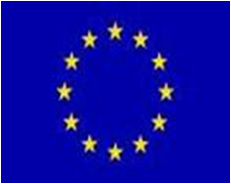 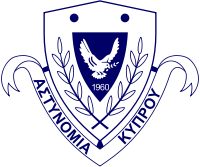 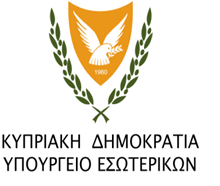 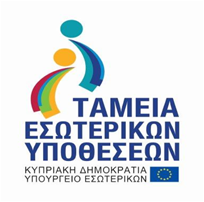 